תושבים יקרים שלום רב!השנה כיתות ו' שבביה"ס קדם בחרו לממן את מסיבת הסיום שלהם באמצעותאיסוף בקבוקים לפיקדון תוך שמירה על ערכי הסביבה.מטרתנו לרתום את כל תושבי המושבים :עולש, בארותיים, בורגתה חניאל (גםאנשים שאין להם ילדים בביה"ס) לפרויקט.מה אוספים?  מיכלי משקה עד ליטר וחצי:  1. בקבוקי מזכוכית (בירה, משקאות אלכוהוליים, שתיה קלה) 2. פחיות 3.בקבוקי פלסטיק קטנים (לא של ליטר וחצי)אם ברשותכם בקבוקים למיחזור ניתן להביא ישירות לנציגי המושבים בתיאום:עולש – משפחת לנגביץ'  רחוב מורג 38   טלפון: 0524070001 לימורבורגתה – משפחת חולו  רחוב ההדס 629  טלפון: 0549290126 פזיתבארותיים- משפחת  ירושלמי רחוב הפלג 237  טלפון:  0508654495 שריתבארותיים – משפ' שפיץ היובלים 71 (ליד תחנת אוטובוס) טלפון: 0544537494 ענבלחניאל – משפחת לידאני רחוב האורן 41   טלפון:  0505913221 שריתבמידה ואינכם יכולים להגיע לנציגים, ניתן לסמס לנציגיםלתיאום הגעה אליכם.נשמח אם תוכלו לסייע לנו לאסוף כמה שיותר בקבוקים.תודה על שיתוף הפעולה,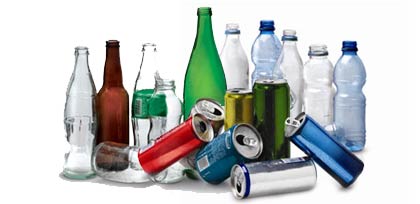 שנה טובה וגמר חתימה טובה.	 	כיתות ו' בי"ס קדם